YOUR CHILD MAY BE ELIGIBLE FOR A COLLEGE SCHOLARSHIP!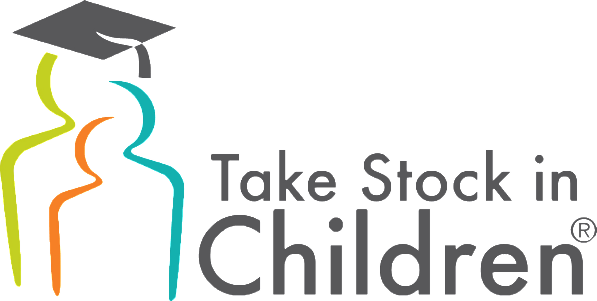 To be considered for the TSIC College Scholarship and Mentoring program, your child must:Have a United States social security numberMeet financial eligibility requirements established by the TSIC program (see below)Be enrolled in a St. Johns County Public School for 2017-18, as a 7th or 8th graderHave grades of A’s, B’s, or C’s in all middle school classes through May, 2017Have passing grades on state assessments (FSA and/or EOC’s)IF ACCEPTED, sign an agreement to remain crime and drug free, attend school regularly, maintain a 2.5 grade point average, and meet with a mentor once a weekYour child’s middle school records for 2016-17 (and 2015-16 if applicable) will be reviewed as part of the selection processAPPLICATIONS AVAILABLE BEGINNING OCTOBER 16, 2017 at YOUR CHILD’s SCHOOLAPPLICATION DUE ON OR BEFORE Friday, November 17, 2017If your child meets ALL criteria listed and you are interested in the Take Stock in Children scholarship opportunity, complete the application and turn it in along with all required financial documents to your child’s school guidance counselor, or to:	Jim Wheeler, Program Coordinator	C/O Evelyn Hamblen Center	St. Johns County Education Foundation dba Investing in Kids	1 Christopher Street, St. Augustine, FL 32084*REQUEST AND SUBMISSION OF A COMPLETED APPLICATION DOES NOT ENSURE A SCHOLARSHIP AWARD* _________________________________________________________________________________________FAMILY INCOME LIMITS FOR QUALIFICATIONFamily income cannot exceed the levels shown in the chartThree consecutive years of Federal Income Tax Returns (2014, 2015, and 2016) are required with the applicationIncome guidelines are set by the Florida Department of Education, effective July 1, 2017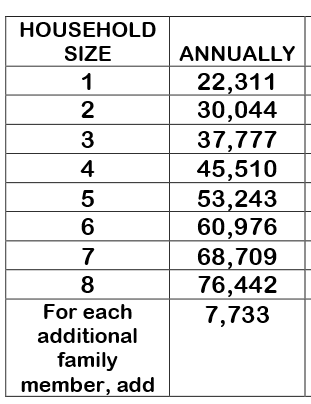 